Formblatt Pflichtsequenzen mit demBALL/BAND/SEIL/REIFENRaumwege: 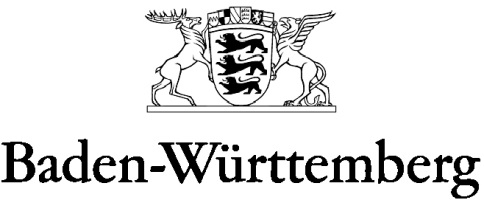 MINISTERIUM FÜR KULTUS, JUGEND UND SPORTMinisterium für Kultus, Jugend und Sport Baden-WürttembergPostfach 10 34 42    70029 StuttgartMinisterium für Kultus, Jugend und Sport Baden-WürttembergPostfach 10 34 42    70029 StuttgartName (Schüler/in): Schule: Fachlehrer/in: Prüfer/in:Musiktitel/Musiklänge:Name (Schüler/in): Schule: Fachlehrer/in: Prüfer/in:Musiktitel/Musiklänge:SequenzInhalte (Angabe der Nummer der Sequenz reicht aus,Verbindungselemente müssen dargestellt werden)